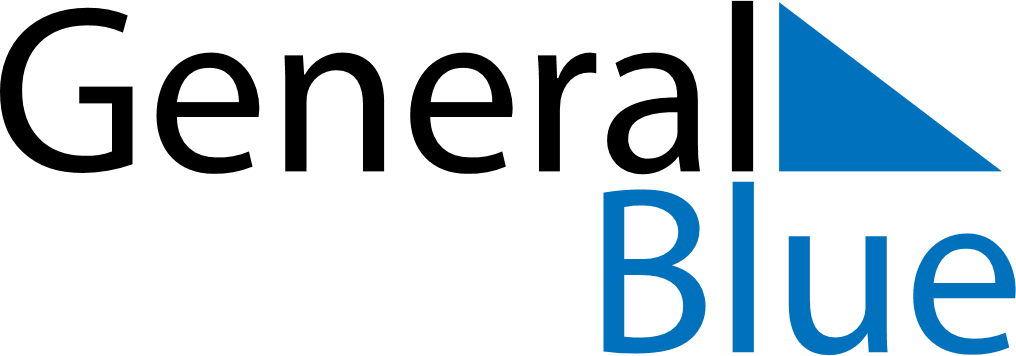 August 2022August 2022August 2022August 2022El SalvadorEl SalvadorEl SalvadorMondayTuesdayWednesdayThursdayFridaySaturdaySaturdaySunday12345667Celebración del Divino Salvador del MundoCelebración del Divino Salvador del Mundo8910111213131415161718192020212223242526272728293031